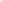 О профилактике кориВ 2014-2016 годах случаи заболевания корью в Рязанской области не регистрировалась и это благодаря высокому охвату профилактическими прививками детей, взрослого населения до 35 лет, медицинских работников лечебно-профилактических организаций. Подъем заболеваемости 2013-2014гг., когда болели корью не привитые взрослые и дети, еще раз доказал, что отказ от вакцинации и снижение коллективной иммунной прослойки ведет к развитию эпидемического процесса.Корь представляет собой острое инфекционное заболевание, характеризующееся в типичной форме следующими проявлениями: повышением температуры тела до 38-40 град., насморком, конъюнктивитом, кашлем, общей интоксикацией, светобоязнью. Характерен внешний вид больного - одутловатое лицо, припухшие глаза, нос и губы. С 4-5 дня начинается период поэтапного появления пятнисто-папулезной сыпи: начинается на лице, шее, верхней части груди. На следующий день сыпь возникает на туловище, бедрах, руках. В течение 3-го дня сыпь поражает ноги и нижнюю часть рук. Сыпь у больных корью детей сохраняется около 7-10 дней (у взрослых дольше), при этом вызывая сильный зуд. На последнем этапе болезни она пропадает, оставляя после себя пигментацию.Корь опасна своими осложнениями: чаще это пневмония, менингоэнцефалит. Реже в качестве осложнений встречаются отиты, стоматиты, колиты, энцефаломиелиты, фурункулезы, поражения глаз. У взрослых заболевание протекает, как правило, тяжелее.Путь передачи при кори - воздушно-капельный. Источником инфекции является больной человек, который заразен за 3-4 дня до появления сыпи и первые 4 дня после высыпания. Восприимчивость людей чрезвычайно высокая: обычно заболевают все не привитые и не болевшие лица, общавшиеся с больным. Материнский иммунитет защищает ребенка до 6 месяцев.Основным методом защиты населения от кори является вакцинопрофилактика. У лиц, получивших прививку, вырабатывается противовирусный иммунитет, который защищает от заболевания корью, предотвращает развитие тяжелых форм заболевания и осложнений. Так же наличие профилактических прививок обеспечит Вам беспрепятственный въезд в страны неблагополучные по заболеваемости корью.В соответствии с Национальным календарем профилактических прививок Российской Федерации, прививки против кори проводятся детям в возрасте 12 месяцев (вакцинация) и 6-и лет (ревакцинация). Подростки 15-17 лет и взрослые в возрасте до 55 лет так же должны быть двукратно привиты против кори.Двукратной иммунизации подлежат: не болевшие корью и не привитые против кори ранее, а так же не имеющие сведений о прививках против кори. Интервал между вакцинацией и ревакцинацией составляет не менее 3-х месяцев.В очагах коревой инфекции все контактные лица вне зависимости от возраста подлежат вакцинации, если они не болели корью, не имеют сведений о наличии прививок против кори или имеют однократную вакцинацию.Управление Роспотребнадзора по Рязанской области напоминает: сведения о наличии профилактических прививок заносятся в индивидуальный прививочный сертификат и этот документ необходим каждому человеку. Отправляясь в путешествие, возьмите его с собой.Для удобства населения в период проведения Европейской недели иммунизации с 24 по 30 апреля 2017 года в лечебно-профилактических организациях области будут увеличены часы работы прививочных кабинетов, будут работать «горячие» телефонные линии, опытные специалисты ответят на интересующие вас вопросы по вакцинопрофилактике. Воспользуйтесь такой возможностью, чтобы быть спокойным за свое здоровье.Родители, помните: прививая ребенка и себя, вы защищаетесь от инфекционных заболеваний! Отказываясь от прививок - рискуете здоровьем и жизнью!